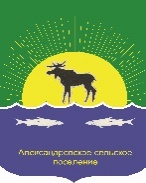 АДМИНИСТРАЦИЯ АЛЕКСАНДРОВСКОГО СЕЛЬСКОГОПОСЕЛЕНИЯПОСТАНОВЛЕНИЕ08.02.2023                                                                                                                                              № 35с. АлександровскоеО внесении изменений в постановление Администрации Александровского сельского поселения от 22.12.2022 № 503 «Об утверждении Положения об оплате труда и премировании работников Муниципального бюджетного учреждения «Архитектуры, строительства и капитального ремонта» администрации Александровского сельского поселения»В соответствии с постановлением Администрации Томской области от 16.01.2023 № 12а «О внесении изменений в отдельные постановления Администрации Томской области»,ПОСТАНОВЛЯЮ:Приложение № 1 к Положению об оплате труда и премировании работников Муниципального бюджетного учреждения «Архитектуры, строительства и капитального ремонта» администрации Александровского сельского поселения, утвержденное постановлением Администрации Александровского сельского поселения от 22.12.2022 № 503, изложить в новой редакции, согласно приложению к настоящему постановлению.Настоящее постановление вступает в силу со дня его официального опубликования и распространяется на правоотношения, возникшие с 1 января 2023 года.Контроль над исполнением настоящего постановления возложить на И. о. начальника МБУ «Архитектуры, строительства и капитального ремонта».Глава Александровского сельского поселения                                                 Подпись                                               Д. В. ПьянковИсп. Густая Юлия Михайловна,тел.:8(38255) 2-48-61, 2-42-62arhialexstroy@yandex.ruПриложение № 1
к Положению об оплате труда и премировании
в МБУ «Архитектуры, строительства и капитальногоремонта»Должностные оклады при повременной системе оплаты труда№ п/пДолжностиРазмер должностного оклада (в рублях) 1Должности профессиональной квалификационной группы «Общеотраслевые должности служащих первого уровня"7 525 2Должности профессиональной квалификационной группы "Общеотраслевые должности служащих второго уровня"9 882-10 8553Должности профессиональной квалификационной группы "Общеотраслевые должности служащих третьего уровня"10 420-12 4494Должности профессиональной квалификационной группы «Общеотраслевые должности служащих четвертого уровня"12 738-13 604№Разряд работ в соответствии с ЕТКСРазмер оклада (в рублях)1231 разряд6 947-7 1772 разряд7 177-7 4073 разряд7 407-7 6454 разряд9 988-10 2155 разряд10 215-10 4796 разряд10 479-10 7137 разряд10 713-11 0018 разряд11 001-11 289